Publicado en España el 18/12/2023 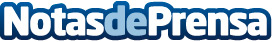 CONFESQ analiza la vulneración de derechos humanos en personas con sensibilidad química y electrosensiblesCon el título "Sensibilidad Química Múltiple, Electrosensibilidad y discapacidad orgánica: análisis desde un enfoque de derechos humanos", CONFESQ ( Coalición que une a las asociaciones españolas de sensibilidad química múltiple (SQM) y electrohipersensibilidad (EHS) entre otras), ha realizado una Jornada en la sede de Fundación ONCE el 6 de noviembre de 2023, donde presentó sendos informes que analizan las barreras que sufren estas patologías desde el ámbito social y jurídicoDatos de contacto:MariaCONFESQ665836033Nota de prensa publicada en: https://www.notasdeprensa.es/confesq-analiza-la-vulneracion-de-derechos Categorias: Nacional Medicina Derecho Sociedad Otros Servicios Actualidad Empresarial http://www.notasdeprensa.es